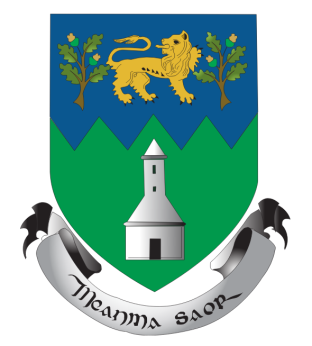 WICKLOW COUNTY COUNCILCOMHAIRLE CHONTAE CHILL MHANTÁINMUNICIPAL DISTRICT OF ARKLOWCEANTAR BARDASACH AN tINBHEAR MÓRAPPLICATION FOR SPECIAL PARKING PERMIT FOR ARKLOW MUNICIPAL DISTRICT          MEDICAL PROFESSIONALSAPPLICATION FOR:	(a) 1 YEAR SPECIAL PERMIT 			 -Or -(b) REPLACEMENT PERMIT 					    (Lost permit/change of vehicle etc.)1.  Name of Applicant:	__________________________________________________2.  Name of Practice:		_______________________________________3.  Address of Practice:	__________________________________________________				______________________________	____________________				______________________________	____________________4.  Vehicle Registration No:	____________________________________________5.  Make & Model of Vehicle:	_______________________________________I hereby declare that I am a Medical Professional applying for a Special Parking Permit to facilitate the carrying out of my work and that the particulars given in this application form are correct and true.Signed:	_________________________	Date:	 ______________________---------------------------------------------------------------------------------------------------------Applications must be accompanied by:-A recent letter from the Practice stating that the permit is for professional use only (i.e. dated within 1 month of application).Current parking permit if applying for replacement permit for change of vehicle/alterations etc.Any other information requested by Wicklow County Council.Page 1 of 2Please forward applications & queries to:-By Post:  Parking Section, Bray Municipal District, Civic Offices, Main Street, Bray, Co.Wicklow, A98 A9X9-or-By Email:  braymd@wicklowcoco.ieTel:  01 2744900     PLEASE NOTEMaking an application does not entitle you to park without payment.  You must pay for parking until you receive your parking permit.  Possession of a special parking permit does not guarantee the holder a parking space at all times.The renewal of a permit is the responsibility of the permit holder.OFFICE USE ONLYPage 2 of 2RP PERMIT NO.DATE OF ISSUERECEIPT NO.STREET/S APPLICABLEDOCUMENTS CHECKEDFEE PAID €